Membership & Sponsorship Application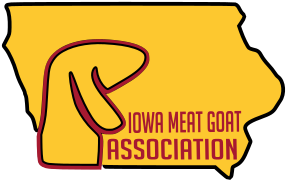 Business or Farm Name:  _______________________________________Member Names:  ________________________________________________________________________________________________________Address:   ___________________________________________________City, State, Zip:   ______________________________________________County:   ____________________________________________________Phone #:  __________________    ABGA # (if applies): ____________________________E-mail: _____________________________________________________Facebook or Website Address:  ____________________________________________________________________________________________________Check here for member information to be EXCLUDED in publications.How many meat goats does the farm raise per year? ________________What breed does the farm raise or show?   ________________________What is the best IMGA membership benefit offered?  ______________________________________________What is the best IMGA program offered? ________________________________________________________________What new benefit or program would you like to see offered? ________________________________________________             The IMGA relies on generous sponsors to fully fund the programs we offer.  Thank you for your consideration!  TOTAL DUE:            Membership _______   +   Sponsorship _______   =   _______     DATE PAID: ___________PAYMENT:              PayPal at iowameatgoat@gmail.com  or check payable to Iowa Meat Goat AssociationRETURN FORM:     iowameatgoat@gmail.com or Rachel Smith, Treasurer - 900 Hilltop - Keosauqua, IA 52565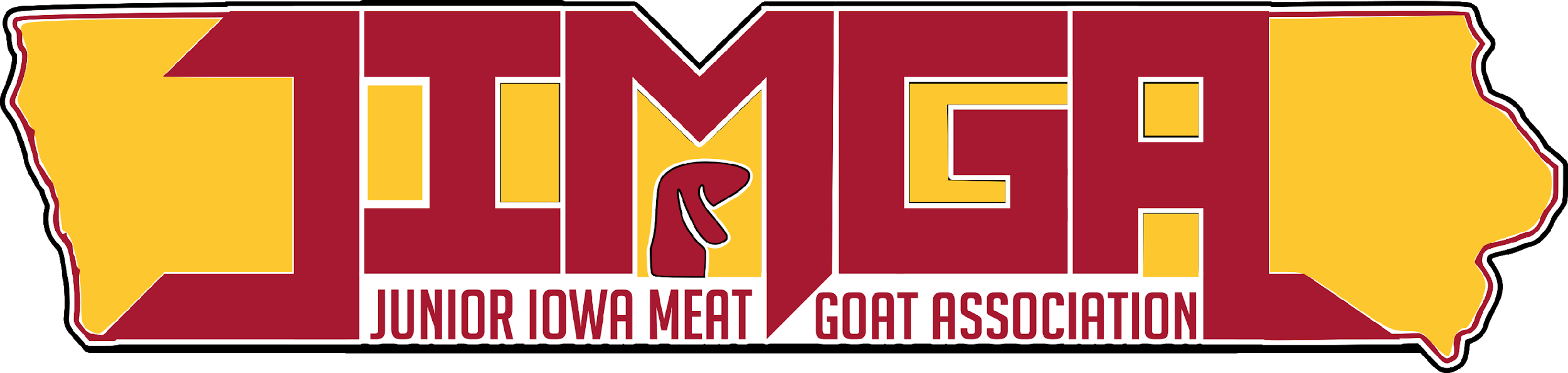 Membership FormMembership is open to juniors under the age of 21 as of Jan 1st of the membership year.  They must be in good standing as an IMGA Junior member or associated with an IMGA Farm member.  Each member will have 1 voting right in JIMGA if membership is paid by Jan 1st.  Members will NOT have a voting right in IMGA.Junior Members:Name: _____________________________________ Birthdate: _____________________ Grade: __________Name: _____________________________________ Birthdate: _____________________ Grade: __________Name: _____________________________________ Birthdate: _____________________ Grade: __________Name: _____________________________________ Birthdate: _____________________ Grade: __________Contact Information:Associated Farm Name:  _____________________________________________________________________Parent Name(s):  ___________________________________________________________________________Address: __________________________________________________________________________________City: ___________________________ State: ______   Zip: _____________    Phone*: ____________________ E-mail*: ___________________________________________________________________________________Facebook Account Names*:___________________________________________________________________*Please include all phone, email and Facebook accounts that should receive communications.  We primarily communicate by text, e-mail or a group on Facebook. www.iowa-meat-goat.comMeal for 4 & Reserved Seating at IMGA Banquet Entry to an IMGA goat showAnnounced at all IMGA eventsFeatured on IMGA Traveling BannerFeatured on IMGA Traveling BannerNamed on Sponsor T-shirtSponsor T-shirtGift at IMGA BanquetListed on IMGA Website$500 – Platinum32$250 – Gold11$100 – Silver1$  50 – Bronze